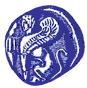                                                                ΠΑΝΕΠΙΣΤΗΜΙΟ ΑΙΓΑΙΟΥ                                                                  ΤΜΗΜΑ ΓΕΩΓΡΑΦΙΑΣΜΕΤΑΠΤΥΧΙΑΚΟ ΠΡΟΓΡΑΜΜΑ ΣΠΟΥΔΩΝ «ΓΕΩΓΡΑΦΙΑ ΚΑΙ ΕΦΑΡΜΟΣΜΕΝΗ ΓΕΩΠΛΗΡΟΦΟΡΙΚΗ» ΠΡΟΣΚΛΗΣΗ ΕΚΔΗΛΩΣΗΣ ΕΝΔΙΑΦΕΡΟΝΤΟΣ ΓΙΑ ΤΗΝ ΕΠΙΛΟΓΗ ΜΕΤΑΠΤΥΧΙΑΚΩΝ ΦΟΙΤΗΤΩΝ/ΤΡΙΩΝΤΟ ΑΚΑΔΗΜΑΪΚΟ ΕΤΟΣ 2017- 2018Μυτιλήνη, 9/5/2017Α.Π.: 737Το Τμήμα Γεωγραφίας οργανώνει και λειτουργεί με επιτυχία από το ακαδημαϊκό έτος 2001-2002 το Πρόγραμμα Μεταπτυχιακών Σπουδών με τίτλο «Γεωγραφία και Εφαρμοσμένη Γεωπληροφορική» (ΦΕΚ 53/Β΄/24.01.2002 και μεταγενέστερες τροποποιήσεις) το οποίο οδηγεί σε Μεταπτυχιακό Δίπλωμα Ειδίκευσης (Μ.Δ.Ε.) στη «Γεωγραφία και Εφαρμοσμένη Γεωπληροφορική» με δύο (2) κατευθύνσεις:1) Εφαρμοσμένη Γεωπληροφορική στην Ανθρωπογεωγραφία και στον Σχεδιασμό του Χώρου2) Εφαρμοσμένη Γεωπληροφορική στη Διαχείριση Φυσικού Περιβάλλοντος και Κινδύνων.Ταυτόχρονα με την αίτηση υποψηφιότητας, κάθε ενδιαφερόμενος/η δηλώνει μία από τις δύο ανωτέρω κατευθύνσεις που επιθυμεί να παρακολουθήσει. Κατά τη διάρκεια του Α΄ και Β΄ εξαμήνου προσφέρονται συνολικά έως είκοσι δύο (22) μαθήματα, από τα οποία ο/η φοιτητής/τρια οφείλει να παρακολουθήσει και να εξεταστεί με επιτυχία σε οκτώ (8). Το Γ΄ εξάμηνο των σπουδών είναι αφιερωμένο στην εκπόνηση της μεταπτυχιακής διατριβής. Κατά το ακαδημαϊκό έτος 2017-2018, θα εισαχθούν στο Π.Μ.Σ. «Γεωγραφία και Εφαρμοσμένη Γεωπληροφορική» κατ’ ανώτατο όριο 30 μεταπτυχιακοί/ές φοιτητές/τριες. Στο Π.Μ.Σ. γίνονται δεκτοί πτυχιούχοι Τμημάτων ΑΕΙ της ημεδαπής ή αντίστοιχων ομοταγών αναγνωρισμένων Ιδρυμάτων της αλλοδαπής, καθώς και πτυχιούχοι Τμημάτων ΤΕΙ. Επίσης, γίνονται δεκτοί επί πτυχίω φοιτητές των Ιδρυμάτων της ημεδαπής υπό την προϋπόθεση ότι θα έχουν ολοκληρώσει τις υποχρεώσεις τους και θα έχουν προσκομίσει σχετική βεβαίωση και μετά τη λήξη της προθεσμίας υποβολής των δικαιολογητικών, οπωσδήποτε όμως μέχρι την ημερομηνία εγγραφής τους στο Π.Μ.Σ. (Οκτώβριος 2017).Το Πρόγραμμα είναι πλήρους φοίτησης και η ελάχιστη χρονική διάρκεια για την απονομή του Μ.Δ.Ε. είναι τρία διδακτικά εξάμηνα. Για την παρακολούθηση του Π.Μ.Σ. και την απόκτηση του Μ.Δ.Ε. προβλέπεται η καταβολή διδάκτρων, ύψους 1.200 €, τα οποία κατανέμονται σε 6 ισόποσες δόσεις (2 σε κάθε εξάμηνο).Στους μεταπτυχιακούς/ές φοιτητές/τριες παρέχεται αριθμός υποτροφιών, και δυνατότητα δωρεάν σίτισης και στέγασης σύμφωνα με τα προβλεπόμενα στον Νόμο και στους Κανονισμούς-Αποφάσεις του Ιδρύματος.H επιλογή των Μεταπτυχιακών Φοιτητών/τριών γίνεται µε συνεκτίμηση των εξής κυρίως κριτηρίων:Γενικός βαθμός Πτυχίου Βαθμολογία στα προπτυχιακά μαθήματα που είναι σχετικά με τα μαθήματα του Π.Μ.Σ.Επίδοση σε διπλωματική εργασία (όπου προβλέπεται σε προπτυχιακό επίπεδο)Τυχόν ερευνητική/επαγγελματική δραστηριότητα της/του υποψήφιας/ου Δύο (2) συστατικές επιστολές καθηγητών/καθηγητριών από ελληνικά ή ξένα ισότιμα Α.Ε.Ι. και εκπαιδευτικά ιδρύματα, ή/και από ερευνητές/τριες αναγνωρισμένων ερευνητικών ιδρυμάτων της χώρας ή της αλλοδαπής Οποιοδήποτε άλλο στοιχείο συμβάλλει στη συγκρότηση του “προφίλ” του υποψηφίου ως προς την ικανότητά του να παρακολουθήσει ένα πρόγραμμα μεταπτυχιακών σπουδών στη Γεωγραφία.Οι Έλληνες/ίδες υποψήφιοι/ες πρέπει να έχουν επάρκεια της αγγλικής γλώσσας, η οποία να αποδεικνύεται με αναγνωρισμένο από το ελληνικό κράτος πιστοποιητικό, ενώ οι αλλοδαποί/ές επάρκεια ελληνικής γλώσσας. Υποψήφιοι/ες που δεν έχουν πιστοποιητικό επάρκειας αγγλικής γλώσσας, είναι δυνατόν να προεπιλεγούν εφόσον πληρούν τα υπόλοιπα κριτήρια και να κληθούν να εξεταστούν γραπτά στην αγγλική γλώσσα στο Τμήμα Γεωγραφίας τον Σεπτέμβριο 2017 (σε ημερομηνία που θα τους υποδειχθεί από τη Γραμματεία του Π.Μ.Σ.).Οι υποψήφιοι/ες που πληρούν τις τυπικές προϋποθέσεις θα κληθούν, στη συνέχεια, σε συνεντεύξεις που θα πραγματοποιηθούν στην έδρα του Τμήματος (παρέχεται δυνατότητα η συνέντευξη να πραγματοποιηθεί με τη χρήση νέων τεχνολογιών), στις 13 και 14 Σεπτεμβρίου 2017.Οι ενδιαφερόμενοι/ες πρέπει να υποβάλουν την υποψηφιότητά τους μέσω του ηλεκτρονικού συστήματος «ΝΑΥΤΙΛΟΣ» του Πανεπιστημίου Αιγαίου στη διεύθυνση: https://nautilus.aegean.gr/ μέχρι τις 4 Σεπτεμβρίου 2017 και ώρα 24.00, αφού ακολουθήσουν προσεκτικά τις οδηγίες που περιέχονται στο εγχειρίδιο χρήσης: https://nautilus.aegean.gr/applicant_manual.pdf.Οι υποψήφιοι/ες καλούνται να υποβάλουν εμπρόθεσμα τα παρακάτω δικαιολογητικά ηλεκτρονικά (ενδεικτικά, και πάντα λαμβανομένων υπόψη των νομικών προβλέψεων):Ηλεκτρονική Αίτηση Αναλυτικό Βιογραφικό ΣημείωμαΜονοσέλιδο κείμενο όπου θα τεκμηριώνεται η βούληση και τα κίνητρα του/της υποψηφίου/ας για την εισαγωγή του/της στο συγκεκριμένο Π.Μ.Σ. Αντίγραφο Πτυχίου/Διπλώματος (σε περίπτωση τελειόφοιτου απαιτείται η προσκόμιση της Βεβαίωσης Ολοκλήρωσης Σπουδών έως την περίοδο των εγγραφών). Οι κάτοχοι τίτλων σπουδών της αλλοδαπής οφείλουν να προσκομίσουν την αναγνώριση του τίτλου τους από το Δ.Ο.Α.Τ.Α.Π. Ειδικά για τους κατόχους τίτλων σπουδών από χώρες εκτός Ευρωπαϊκής Ένωσης, δεν απαιτείται η αναγνώριση του τίτλου σπουδών τους από το Δ.Ο.Α.Τ.Α.Π.Πιστοποιητικό Αναλυτικής Βαθμολογίας (με ακριβή Μ.Ο.)Αντίτυπο Διπλωματικής/Πτυχιακής Εργασίας με θέμα (τυχόν) συναφές με το αντικείμενο του Π.Μ.Σ. (εφόσον εκπονήθηκε) σε ψηφιακή μορφήΦωτοτυπία της αστυνομικής ταυτότητας ή διαβατηρίουMία πρόσφατη φωτογραφία τύπου αστυνομικής ταυτότηταςΔύο συστατικές επιστολές οι οποίες αποστέλλονται ηλεκτρονικά μέσω της πλατφόρμας Nautilus, από τον/την υπογράφοντα/ουσα αυτέςΑποδεικτικά γνώσης αγγλικής γλώσσας (αναφορά επιπέδου π.χ. FCE, MCCE, TOEIC ή αντίστοιχο κρατικό πιστοποιητικό γλωσσομάθειας) και (προαιρετικά) αντίστοιχα πιστοποιητικά άλλων ξένων γλωσσών (Οι αλλοδαποί/ές καταθέτουν πιστοποιητικό επάρκειας της ελληνικής γλώσσας από το Σχολείο Νέας Ελληνικής Γλώσσας του Εθνικού και Καποδιστριακού Πανεπιστημίου Αθηνών ή του Σχολείου Ελληνικής Γλώσσας του Αριστοτελείου Πανεπιστημίου Θεσσαλονίκης ή πιστοποιητικό τουλάχιστον επιπέδου Β2 [Γ΄] του Κέντρου Ελληνικής Γλώσσας)Επιστημονικές δημοσιεύσεις και διακρίσεις, σε ψηφιακή μορφή (εάν υπάρχουν)Αποδεικτικά επαγγελματικής ή ερευνητικής εμπειρίας σε απλό αντίγραφο (εάν υπάρχουν).Τα αποτελέσματα επιλογής των Υποψηφίων θα αναρτηθούν στην Ιστοσελίδα του Τμήματος.Περισσότερες πληροφορίες και οδηγός σπουδών/εσωτερικός κανονισμός Π.Μ.Σ.: Γραμματεία του Π.Μ.Σ. τηλ.: 22510-36472, και ώρες 9.00-13.00 ή στην ηλεκτρονική διεύθυνση https://geography.aegean.gr/geoinformatics/Ο Πρόεδρος του ΤμήματοςΚαθηγητής Νικόλαος Α. Σουλακέλλης